Муниципальное  дошкольное образовательное учреждение«Детский сад №22 г.Раменское»Конспект занятия «Аппликация «Светофор» во второй младшей группе №4Воспитатель: Костева Ю.В.Программное содержание:Интеграция: социально-коммуникативное развитие, познавательное развитие, речевое развитие, художественно-эстетическое развитие, физическое развитие.Цель: познакомить детей со светофором и объяснить для чего он нужен.Задачи: Обучать детей наклевать круги на прямоугольник, соблюдая очередности наклеивания цветов (красный, желтый, зеленый) и закрепление их.Формировать умение выкладывать детали и составлять целый образ;Создавать положительный эмоциональный настрой.Закрепить названия цветов «красный, желтый, зеленый», «круг», «один», «два», «три», «прямоугольник», «светофор», «сигнал».Демонстрационный материал: готовый образец работы, макет светофора  кружочки красного, жёлтого и зелёного цветов, , магнитики трех цветов.Раздаточный материал: нарезанные кружочки красного, жёлтого и зелёного цветов, прямоугольные полоски бумаги на каждого ребёнка, баночки для клея, салфетки для просушивания кисти.Ход занятия:А теперь давайте за руки возьмемся. И друг другу улыбнемся. Всем, всем и работать нам не лень.Воспитатель; ребята! Для того чтобы был порядок. Светофор наш добрый друг он указывает нам, куда и кому и когда надо идти или ехать или стоять на месте. И чтобы избежать несчастных случаев или беды на дороги надо знать правила сигналов светофора. Верхний красный – путь закрыт, второй желтый – внимание, третий зеленый – путь открыт.Давайте мы сделаем   аппликацию светофора, чтобы их было много., чтобы люди могли соблюдать правила дорожного движения.Дети: да!Посмотрите на светофор, у него основная часть прямоугольной формы, на ней три круга, красный, желтый и зеленый. Давайте нарисуем пальцем в воздух прямоугольник и на нем три круга.Молодцы!У вас у всех на столах лежат прямоугольник и три круга. Что у вас лежит на столе? Что есть у прямоугольника?Дети: углы; А у круга есть углы? Дети: нетКакого цвета первый круг?Дети: красный.Какого цвета второй круг.Дети: желтый.Какого цвета третий круг:Дети зеленый.Вы должны будете наклеить на этот прямоугольник соблюдая последовательность три круга оставляя между ними небольшие расстояние. На кисть набираем немного клея аккуратно наносим на первый круг. Края нужно не забывать намазать клеем затем первый красный круг приклеить на прямоугольник (на верхнюю часть). Прижать салфеткой также нужно приклеить и другие круги, желтый и зеленый.Перед тем как мы начнем делать светофор, мы немножко отдохнем физминутку проведем.- Быстро встаньте, улыбнитесь,Выше, выше подтянитесь.Ну – ка, плечи распрямите,Поднимите, опустите,Влево, вправо повернулись,Рук коленями коснулись.Сели, встали, сели, встали,И на месте побежали.Практическая деятельность детейВоспитатель опять проговаривает последовательность выполнения аппликации и оказывает индивидуальную помощь тем детям, которые затрудняются в наклеивании кружков.Что ребята у вас получилось?Дети: светофор.Воспитатель: Молодцы ребята! Красивые у вас получились светофоры, и аккуратно выполненные.Воспитатель выбирает самую лучшую работу и спрашивает у детей почему эта работа понравилась больше всех.В конце занятия на какой свет можно переходить улицу, а на какой свет нельзя. Поощряет ответы детей.Воспитатель: Ребята, а пока вы еще маленькие дорогу должны переходить только с родителями.Теперь ребята, вы будете соблюдать правила дорожного движения!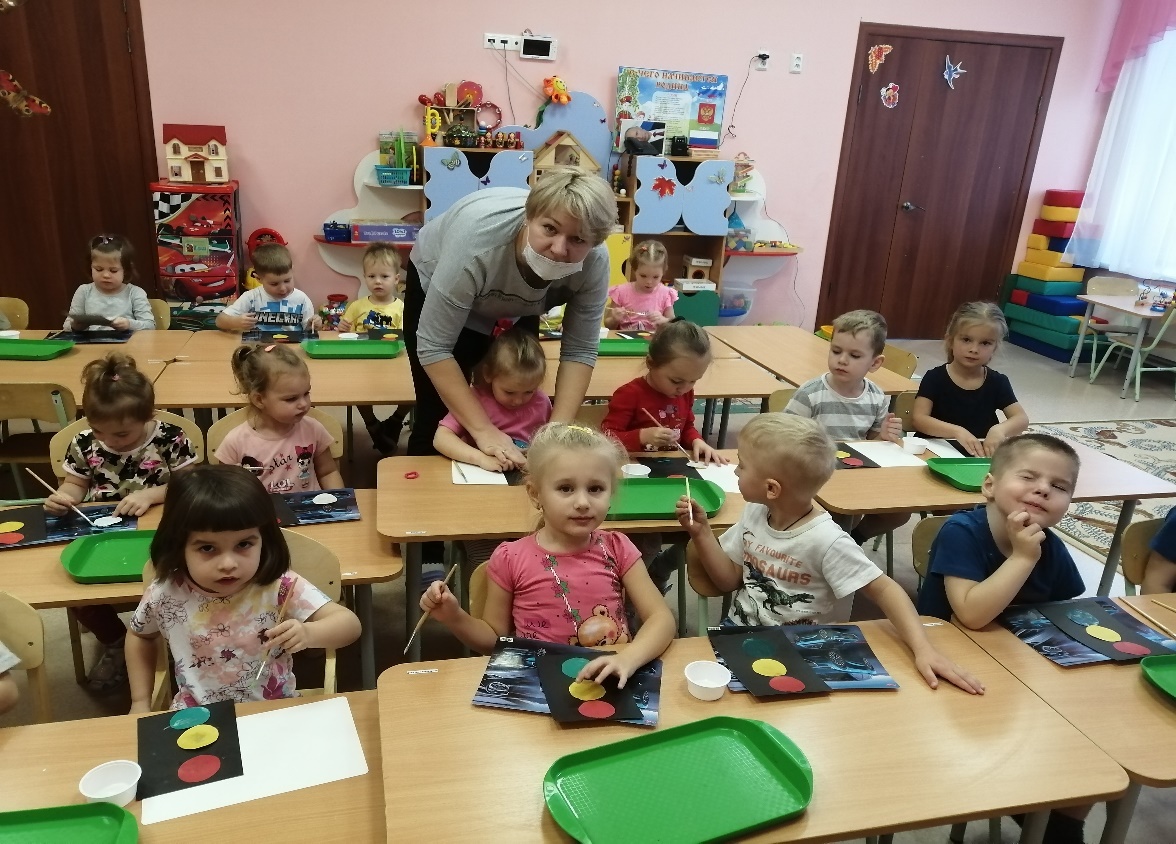 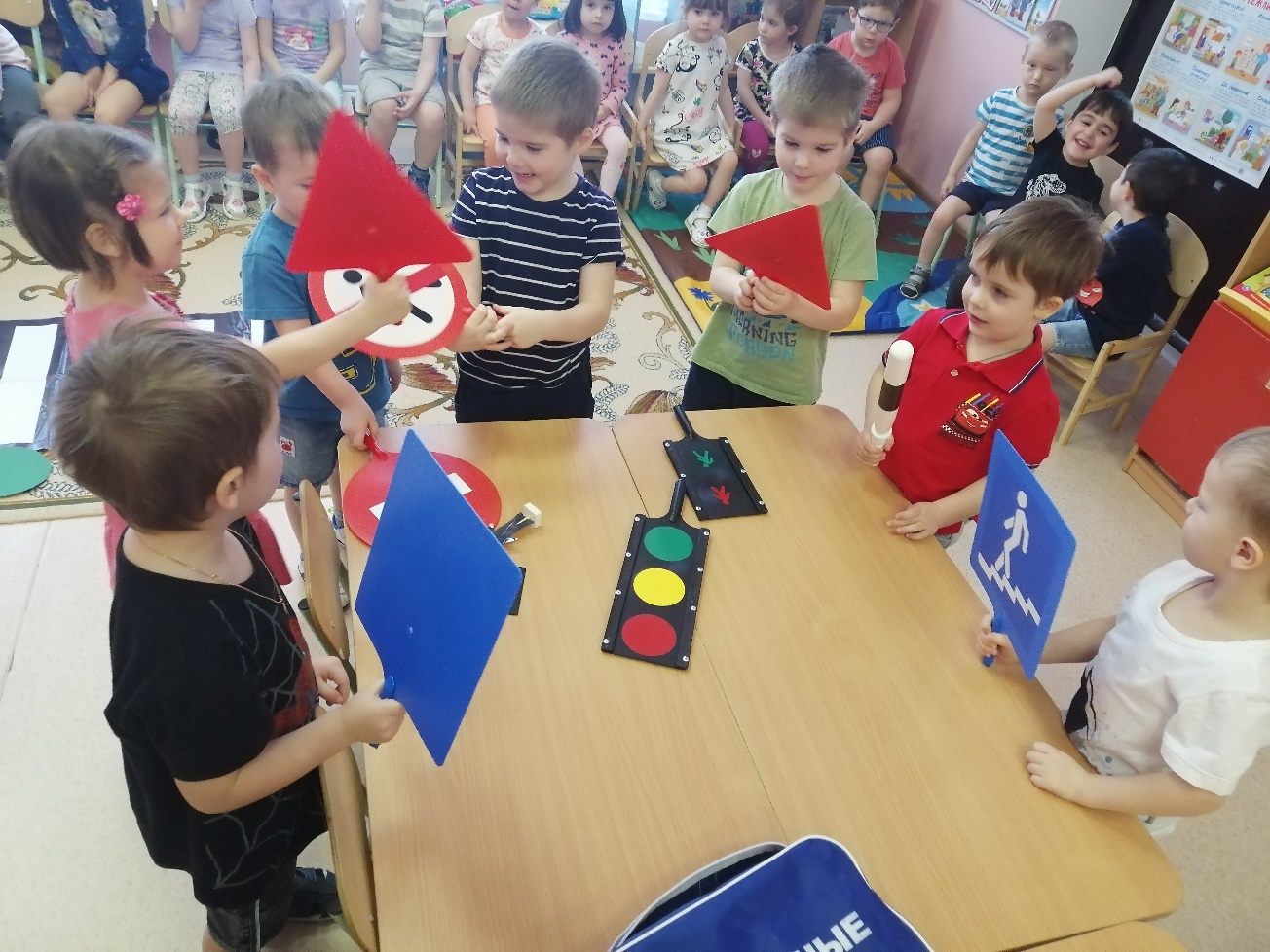 